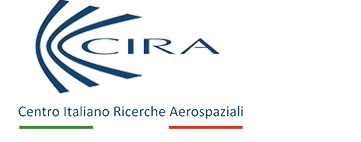 DICHIARAZIONE DI ASSENZA DI CONFLITTI DI INTERESSE
(CODICE ETICO del 24/01/2017 -
ART. 1 L. 190/2012 – DETERMINAZIONE ANAC 8/2015)Il/La sottoscritto/a ___________________________________________ nato/a a ________________________ il _____________ e residente in _____________________ alla via ______________________________ codice fiscale _____________________________________ p.iva ____________________________in relazione all’incarico di _______________________________________________________________________________________________________________________DICHIARAai sensi e per gli effetti degli artt. 46 e 47 del D.P.R. 445/2000:l’insussistenza di situazioni di conflitto, anche potenziale, di interesse, ai sensi della normativa vigente, con la Società conferente l’incarico;l’insussistenza di altre cause di incompatibilità ad assumere l’incarico;di avere piena conoscenza delle norme contenute nel Codice Etico della Società applicabile all’instaurando rapporto;di accettare tutte le condizioni previste nell’atto di conferimento allegato; di comunicare tempestivamente le eventuali variazioni che interverranno nel corso dell’incarico._____________ lì, ____________In fede